ZaproszenieWYDZIAŁ HISTORYCZNO-SOCJOLOGICZNY UNIWERSYTETU W BIAŁYMSTOKUPODLASKI WOJEWÓDZKI URZĄD OCHRONY ZABYTKÓWPOLSKIE TOWARZYSTWO HISTORYCZNEPOLSKA AKADEMIA NAUKKOMITET NAUK HISTORYCZNYCH PANKOMISJA HISTORII KOBIETINSTYTUT STUDIÓW KOBIECYCHmają zaszczyt zaprosićna ogólnopolską konferencję naukowąpod honorowym patronatem Wojewody Podlaskiegooraz Rektora Uniwersytetu w BiałymstokuStrategie małżeńskie pań i panów na przestrzeni wiekówBiałystok, 26-28  października 2018 r.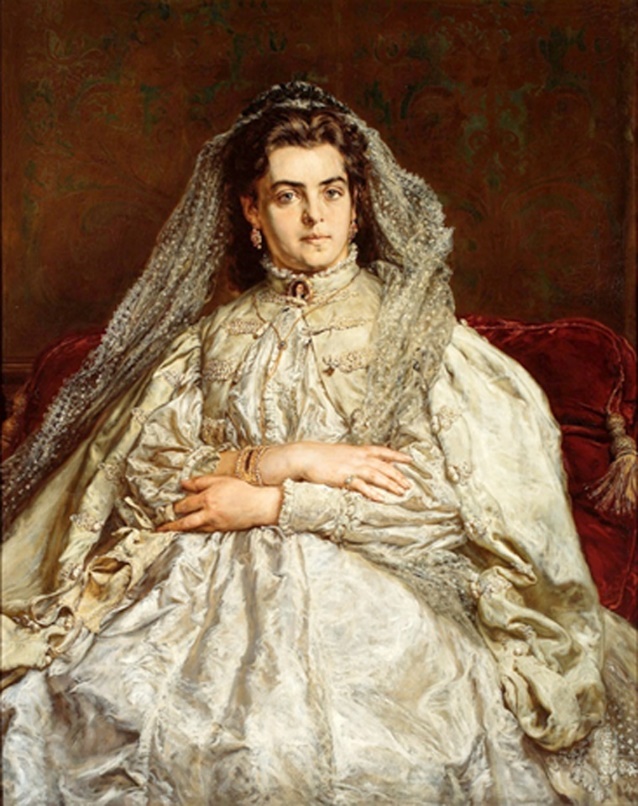 PROGRAMPiątek, 26 października 2018 r.14.30 – 15.30 Obiad Miejsce obrad: Uniwersyteckie Centrum Kultury Uniwersytetu w Białymstoku, ul. Konstantego Ciołkowskiego 1N15.45 Powitanie Gości 16.00 Wystąpienie wprowadzające Gościa Honorowego dr hab. prof. IHPAN Magdaleny Gawin, Generalnego Konserwatora Zabytków (MKiDzN), Główne nurty w polskim sufrażyzmie 16.20 Prof. dr hab.  Anna Pobóg-Lenartowicz (Uniwersytet Opolski), Strategie małżeńskie Piastów śląskich w średniowieczu 16.40 Dr hab. Anna Kowalska–Pietrzak (Uniwersytet Łódzki), Kalkulacje i uczucia, czyli o strategiach i braku strategii małżeńskich władców średniowiecznej Europy17.00 Dr hab. Aneta Bołdyrew, mgr Małgorzata Krakowiak (Uniwersytet Łódzki), Tradycyjne i nowoczesne zalecenia i nakazy wyboru małżonków w poradnikach polskich na przełomie XIX i XX w., jako przejawy władzy pastoralnej17.20 Dr hab. Monika Malinowska (Uniwersytet Warszawski), Matrymonialne strategie w siedemnastowiecznej Francji na podstawie powieści uciesznej Antoine’a Furetière’a „Powieść mieszczańska” z 1666 r.17.40 Dr Ewelina Kostrzewska (Uniwersytet Łódzki), "Szampan, strzelający  korek i piana". Gry matrymonialne w środowiskach ziemiańskich u progu XX w.18.00 – 18.30 Dyskusja19.30 Uroczysta kolacja w HOTELU WILLA PASTELSobota, 27 października 2018 r.7.30  ̶ 8.30 ŚniadanieMiejsce obrad: Uniwersyteckie Centrum Kultury Uniwersytetu w Białymstoku, ul. Konstantego Ciołkowskiego 1N 8.40 Prof. Dr hab. Krystyna Leśniak Moczuk (Uniwersytet Rzeszowski), Współczesne przemiany modelu małżeństwa w kontekście łączenia ról społecznych kobiet9.00 Prof. dr hab. Zofia Chyra-Rolicz (Uniwersytet Przyrodniczo-Humanistyczny w Siedlcach), Między ogniskiem domowym a sceną. Dylematy osobiste Heleny Modrzejewskiej, Gabrieli Zapolskiej i Laury Pytlińskiej9.20 Prof. nadzw. dr hab. Agnieszka Szudarek (Uniwersytet Szczeciński), O zachciankach fałszywej emancypacji. Małżeństwo w opinii czytelniczek czasopisma "Bluszcz" na początku XX w.9.40 Dr Tomasz Wysłobocki (Uniwersytet Wrocławski), Jean-Jacques Rousseau i jego koncepcja małżeństwa: czy utopię można urzeczywistnić?10.00 Dr Ewa Krystyna Kulak (Uniwersytet Wrocławski), Rozsądek i serce.  Małżeństwo w powieściach Jane Austen 10.20 – 11.00 Dyskusja. Przerwa kawowa11.00 Prof. nadzw. dr hab. Katarzyna Jedynakiewicz-Mróz (Uniwersytet Łódzki), Konwencje i nowoczesność w małżeństwach niemieckiej bohemy początków XX wieku na przykładzie związku małżeńskiego Tomasza i Katii Mannów11.20 Dr Monika Piotrowska-Marchewa (Uniwersytet Wrocławski), Małżeństwa nauczycielek kresowych w Polsce międzywojennej. Kontekst społeczny, narodowościowy i autobiograficzny11.40 Prof. dr hab. Elżbieta Kościk (Uniwersytet Wrocławski), Małżeństwa miejskie na Górnym Śląsku na przełomie XIX ̶  XX w. Strategie  wyboru małżonków12.00 Prof. dr hab. Wanda Musialik, dr  Roman Śmietański (Politechnika  Opolska), Małżeństwa rzemieślnicze   ̶   miłość czy rodzinny interes?12.20  Prof. dr hab. Regina Renz (Uniwersytet Jana Kochanowskiego w Kielcach), Małżeństwa w międzywojennej rodzinie chłopskiej w świetle dokumentów kościelnych (na przykładzie diecezji kieleckiej)12.40 Dyskusja 13.30 Obiad15.00 Mgr Paulina Bilicz (Uniwersytet Opolski), Matka, żona, kochanka? Społeczna rola i pozycja kobiet, na przykładzie XIX-wiecznego małżeństwa15.20 Mgr Matylda Zatorska (Uniwersytet Rzeszowski), Małżeństwo w polskiej powieści historycznej po 1989 roku (na wybranych przykładach) 15.40  Dr Grzegorz Kulka (Uniwersytet Wrocławski), Małżeństwo, romanse i zdrady w życiu prywatnym polskiej generalicji w latach 1918-1945. Wybrane przykłady 16.00 – 17.00  Dyskusja. Przerwa kawowa17.00  Dr hab. Urszula Kicińska (Uniwersytet Jagielloński), Prawne i społeczno-obyczajowe aspekty zamążpójścia szlacheckich wdów 17.20 Dr Agata Rybińska (Uniwersytet Marii Curie – Skłodowskiej w Lublinie), „Wierna towarzyszka”, „przyjaciółka” i „pomocnica męża”. Ideał żony w świetle  dziewiętnastowiecznych modlitewników dla Żydówek 17.40 Dr Tomasz Mames (EVCM Paryż), Związek mistyczny czyli o małżeństwach duchowych na nowo odczytanych   ̶   perspektywa   mariawicka18.00 Prof. dr hab. Teresa Kulak (Uniwersytet Wrocławski), Ignacy i Helena Paderewscy: czy nieuleczalnie chory syn Mistrza był czynnikiem sprawczym ich małżeństwa?18.20 Dyskusja19.00 KolacjaNiedziela 28 października 2018 r.7.30 – 8.30 ŚniadanieMiejsce obrad: Siedziba Podlaskiego Wojewódzkiego Konserwatora Zabytków, ul. Dojlidy Fabryczne 23   8.50 Mgr Ula Ćwik (Uniwersytet w Białymstoku), Problemy małżeńskie w świetle korespondencji czytelniczek Kobiety i Życia (1970-1989)9.10 Prof. nadzw. dr hab. Małgorzata Dajnowicz, prof. UwB (Uniwersytet w Białymstoku), Poradnictwo małżeńskie w działalności Ligi Kobiet w latach siedemdziesiątych XX w.9.30 Zebranie przy kawie Komisji Historii Kobiet PAN10.30 – 13.30 Wyjazd studyjny „SZLAKIEM ZYBYTKÓW PODLASIA”14.00 Obiad, zakończenie KonferencjiInformacje uzupełniające:Konferencję w pierwszy dzień obrad (piątek) poprzedza obiad w hotelu WILLA PASTEL w godz.  14.30 – 15.30  Noclegi ze śniadaniami, obiady w sobotę i niedzielę, kolacja w piątek i sobotę zostały zamówione w hotelu WILLA PASTEL	Zapewniamy Gościom transport z hotelu WILLA PASTEL do miejsca obrad oraz z miejsca obrad do hotelu oraz podczas wyjazdu studyjnego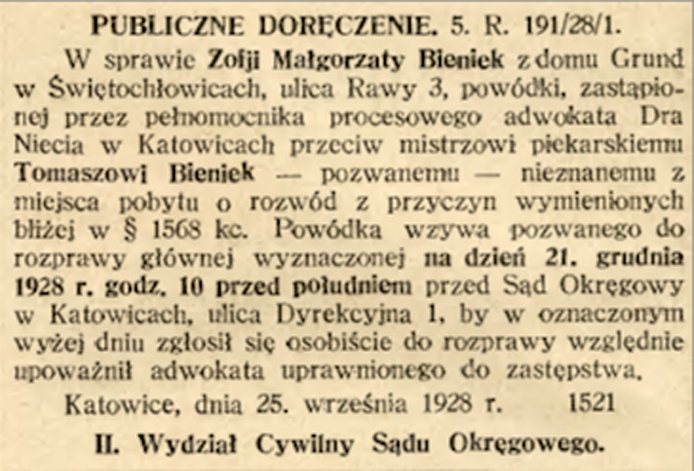 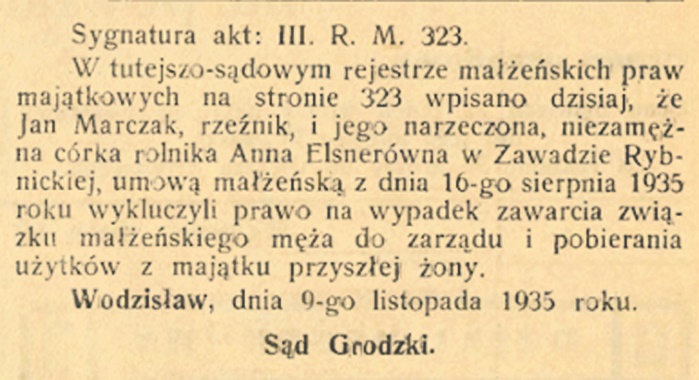 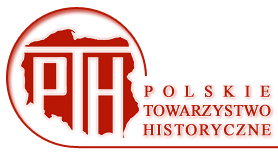 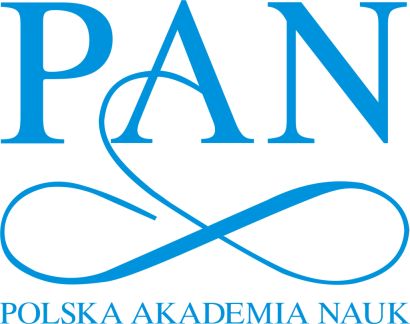 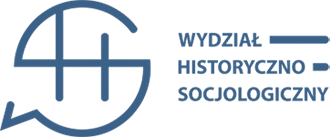 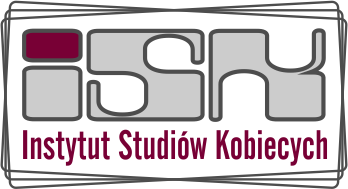 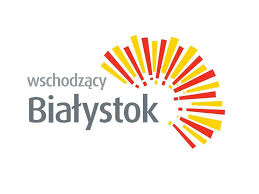 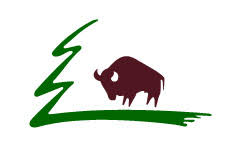 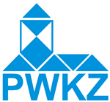 